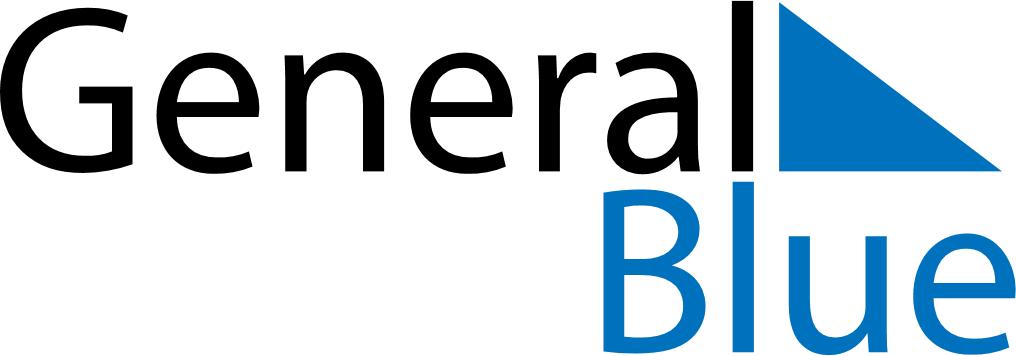 1883 1883 1883 1883 1883 1883 1883 JANUARYSundayMondayTuesdayWednesdayThursdayFridaySaturdayJANUARY123456JANUARY78910111213JANUARY14151617181920JANUARY21222324252627JANUARY28293031MY NOTES